        Menominee County Fair Egg Record Book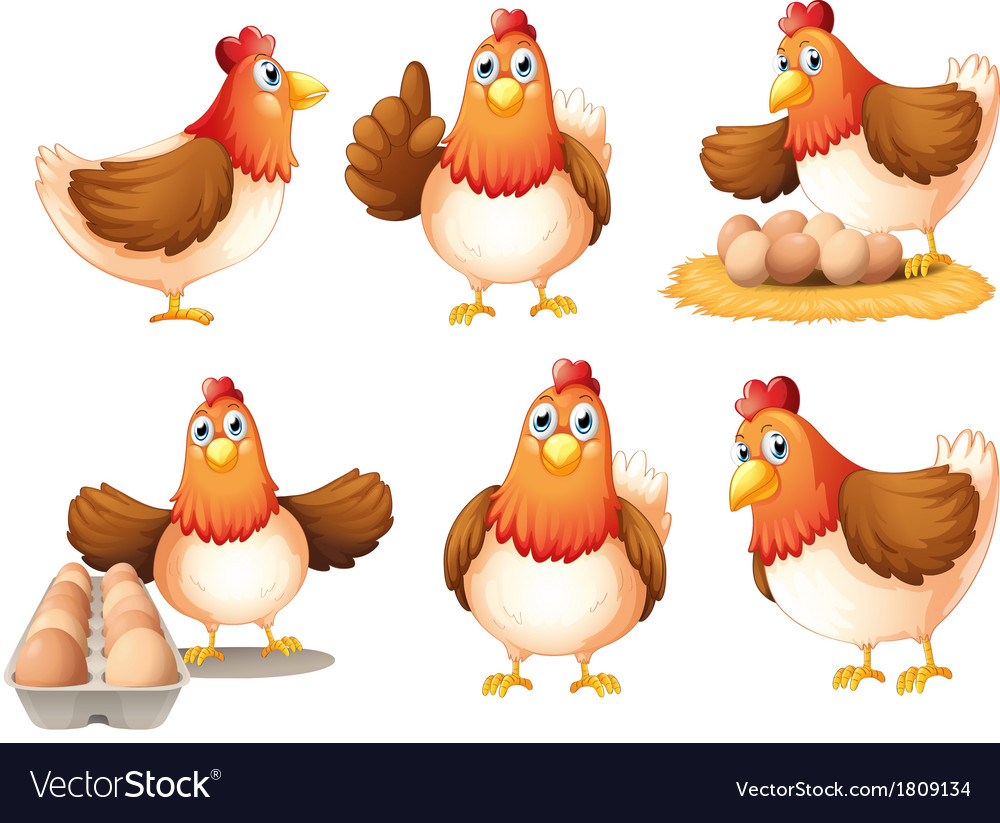 Please check age group of exhibitor:  _____  BEGINNER (8 – 11 YEARS)    _____  INTERMEDIATE (12 – 15 YEARS)    _____  ADVANCED (16 – 19 YEARS)Official Fair Age ____ (Fair age is the exhibitors age on January 1 of the year of the fair)Exhibitor Name: _______________________________________________Address: _____________________________________________________City, State, Zip: _______________________________________________Birth Date: ______________________________Club Name: ____________________________Club Leader: ___________________________Cell Phone Number ________________________Market Poultry Egg Projects (Please check the project you intend to complete. One record book per project):Brown Eggs ______ White Eggs: _________Blue Green Eggs: _________	All Market Poultry Record Books are due by 12:00 P.M. Friday of the fair. The record book needs to be completed by the exhibitor.PLEASE TYPE, PRINT OR WRITE CLEARLY.Menominee County Fair Market Egg Rules:(Please see the complete list of Poultry Dept. Rules in the Menominee County Fair premium book)Each exhibit shall consist of one dozen chicken eggs of the same color & size. Exhibitors may enter a single exhibit in each of the three Poultry Market Egg Classes.Pre-entry fee is $2.00 per Poultry Egg Market Class.                                  M.C.F. Poultry Egg Record Book  1.Each exhibitor will be required to complete a Youth Poultry Market Egg Record Book for each entry in the poultry  market egg classes. Completed Record books must be turned in by 12:00 P.M., Saturday of the fair.        All Poultry Market Egg exhibitors will be required to participate in poultry showmanship. Exhibitors will find the M.S.U. 4-H Poultry Fitting & Showmanship Member’s Guide pdf at: https://www.canr.msu.edu/uploads/236/66874/4H1520_4-HPoultryFSMG.pdfPlease sign below to verify you have read and understand the above rules. Also note that any extra rules or rule changes will be provided to the exhibitor at the fair during check in. I understand that this is a completed Youth Poultry Market Record Book as required. Youth Signature: __________________________________________________Parent/Guardian Signature: __________________________________________  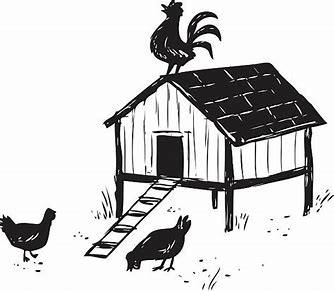 Market Poultry Egg Project Photos Be Creative! The more photographs the better! Your pictures should show the growth of your project from start to finish. Each picture needs to have a date, caption and be in chronological order. You may use additional pages.                                                                     M.C.F. Poultry Egg Record Book  2.Poultry Egg Project Goals (at start of your project) 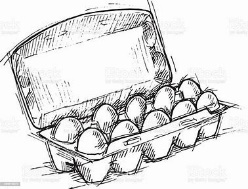 State at least two goals at the beginning of your project. Explain what you would like to learn.  									 1.____________________________________________________   _____________________________________________________       _____________________________________________________2._________________________________________________________________________________________________________      _____________________________________________________                       Poultry Project Accomplishments 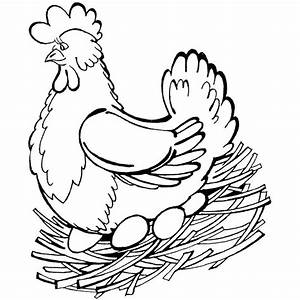                               (When project book is due) What were the two most important things you learned about your Market Poultry Egg Project? What goals have you accomplished? If you have not accomplished one or more of your goals, please explain. What have you learned? Describe your experiences. (Attach an additional pages if needed.) 1._________________________________________________________________________________________________________ _____________________________________________________2._________________________________________________________________________________________________________   _____________________________________________________M.C.F. Poultry Egg Record Book 3.                                         All Egg Project Expenses                                       (Feed, Equipment, Medications, Vet Expenses, etc.)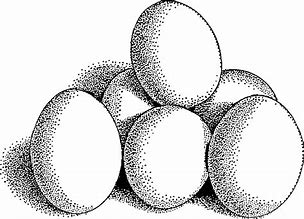 Record of all cash expenses for your poultry egg project. Record the date, items (cost to purchase laying hens, feed for hens, vet/medical expenses, poultry equipment, egg cartons, etc.) and quantity as well as the cost. Also enter all non-cash expenses at their estimated value. (You may add extra sheets if necessary)							                    TOTAL $  	M.C.F. Poultry Egg Record Book 4.Poultry Egg Project Expense Record 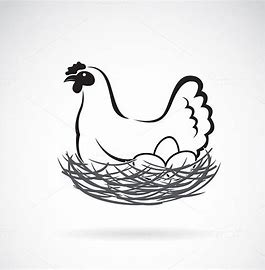 All expenses reflected here occurred from: Start date of project: _________________________End date of project: __________________________Total cost of hens used to lay eggs: $_____________________________________Total cost of feed for laying hens: $______________________________________		Total amount of feed fed to hens during project: _____________________lbs.                                Cost of all supplies & equipment other than feed: $_________________________Vet care or general health expenses: $____________________________________Mortality of  laying hens lost during project (Expense Loss): -$_______________Other Costs (Please specify): $__________________________________________                              											      A.  TOTAL POULTRY EGG PROJECT EXPENSES: $_________________EXPECTED PROJECT INCOME: How much you expect to sell your dozen egg for at Menominee County Fair Auction: $________________________Formula to calculate your Breakeven price:$ ____________  _____________  =	 $ ___________________________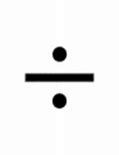 Total Poultry Egg  	         One dozen eggs                Breakeven price for one dozen eggs                   Project Expenses                                                           needed to cover expenses. (Line A.)	                         														                              M.C.F. Poultry Egg Record Book 5.		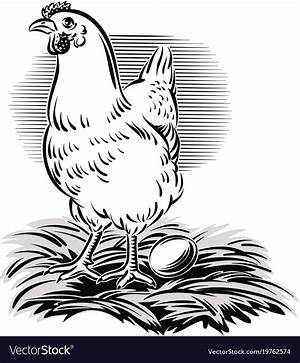      Your Market Egg Project Story  Tell your poultry egg project story through your own words. It should cover why you selected the particular breed of birds as layers. You should also describe your daily care and egg collecting routine. It should also list any problems, if any, you had with your project. For example, if there is a drop in egg laying, explain what you did to get your birds well. The project story should be a summary of what you have learned from your market egg project experience. (Additional pages may be added, if desired.) ___________________________________________________________________________________   ___________________________________________________________________________________   ___________________________________________________________________________________   ___________________________________________________________________________________   ___________________________________________________________________________________   ___________________________________________________________________________________  General Poultry Management Questions Briefly Explain:Can you list any Biosecurity practices that can help protect your laying hens from Avian Influenza or what is known as bird flu?What did you look for in putting your dozen eggs together? 				M.C.F. Poultry Egg Record Book  6.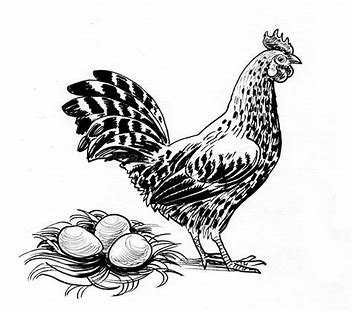      JUDGES COMMENTS    M.C.F. Poultry Egg Record Book  7.Date Item Quantity Cost or Value       PAGEM.C.F. Market Egg Judging RubricPossible Points     YOUR          POINTS1 - 2Cover Sheet & Fair Rules5All information is neat and complete2Project Photos15Includes photographs of project animal(s)Captions included with pictures3Project Goals & Accomplishments20All information is neat and complete4All Expenses 15All information is neat and complete5Egg Project Expense Record15All information is neat & complete for class6Project Story20Story written6General Poultry Management Questions10All questions answeredTOTAL POINTS 1ST: 100 – 80; 2ND : 79 – 60; 3RD : 59 - 30100